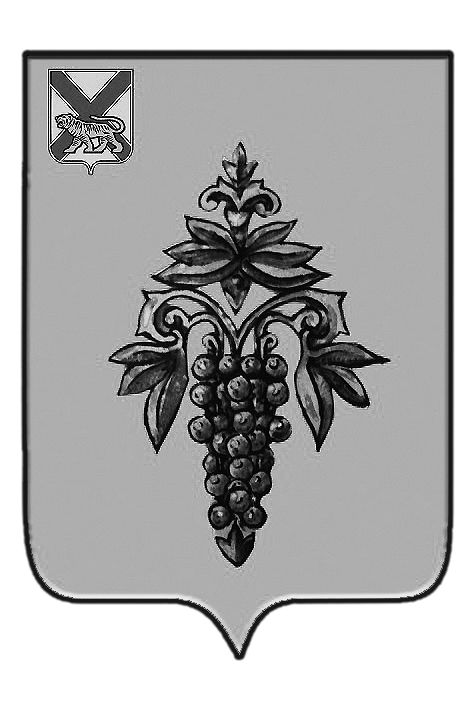 ДУМА ЧУГУЕВСКОГО МУНИЦИПАЛЬНОГО РАЙОНА Р  Е  Ш  Е  Н  И  ЕОт 25.01.2019г.                                                                                                      № 413 Руководствуясь статьей 17 Устава Чугуевского муниципального района, Дума Чугуевского муниципального района РЕШИЛА:	1. Принять решение «О внесении изменений в решение Думы Чугуевского муниципального района от 28 февраля 2018 № 313-НПА «О принятии Положения о пенсионном обеспечении муниципальных служащих Чугуевского муниципального района».	2. Направить указанное решение главе Чугуевского муниципального района ДУМАЧУГУЕВСКОГОМУНИЦИПАЛЬНОГО РАЙОНАР Е Ш Е Н И ЕПринято Думой Чугуевского муниципального района«25» января 2019 годаСтатья 1. Внести в решение Думы Чугуевского муниципального района от 28 февраля 2018  № 313-НПА  «О принятии Положения о пенсионном обеспечении муниципальных служащих Чугуевского муниципального района» следующие изменения:1. В наименовании  слова «О принятии Положения» заменить словом «Положение». 2. В абзаце 1 пункта 3.1. раздела 3 слова «страховой  пенсии по старости (инвалидности), фиксированной выплаты к страховой пенсии и повышений фиксированной выплаты к страховой пенсии, установленных  в соответствии с Федеральным законом «О страховых пенсиях».» заменить словами «фиксированной выплаты к страховой пенсии и повышений фиксированной выплаты к страховой пенсии, установленных в соответствии с Федеральным законом «О страховых пенсиях».».3. В абзаце 2 пункта 3.1 раздела 3 второе предложение изложить в следующей редакции «При этом общая сумма пенсии за выслугу лет, фиксированной выплаты к страховой пенсии и повышений фиксированной выплаты к страховой пенсии не может превышать 75 процентов среднемесячного денежного содержания муниципального служащего, определяемого в соответствии с настоящим Положением.».4. Пункт 3.3 раздела 3 изложить в следующей редакции:«3.3. При определении размера пенсии за выслугу лет в порядке, установленном частью 3.1 настоящего Положения, не вычитаются суммы повышений фиксированной выплаты к страховой пенсии, приходящиеся на нетрудоспособных членов семьи, в связи с достижением возраста 80 лет или наличием инвалидности I группы, а также суммы повышений фиксированной выплаты при назначении страховой пенсии по старости (в том числе досрочно) позднее возникновения права на нее, при восстановлении выплаты или назначении ее вновь после отказа от получения назначенной страховой пенсии по старости (в том числе досрочно).».          5. по тексту пункта 3.5 слова «2,8 должностного оклада» заменить словами «2,8 оклада денежного содержания».6. Абзац второй пункта 4.6 раздела 4 Положения после слов «день регистрации» дополнить словами «кадровой службы администрации Чугуевского муниципального района»;7. Пункт 7.1 раздела 7 изложить в следующей редакции:«7.1 Перерасчет размера пенсии за выслугу лет муниципальному служащему производится в соответствии пунктами 3.1, 3.3., 3.4., 3.5 настоящего Положения в случаях последующего после назначения пенсии за выслугу лет:1) увеличения продолжительности стажа муниципальной службы, с учетом которого определяется размер пенсии за выслугу лет;2) замещения должностей муниципальной службы не менее 12 полных месяцев с более высоким окладом денежного содержания;3) освобождения от замещения государственной должности Российской Федерации, государственной должности субъекта Российской Федерации, муниципальной должности в случае их замещения не менее девяти полных месяцев.При назначении муниципальному служащему страховой пенсии по старости (инвалидности) либо досрочно назначенной в соответствии с Законом Российской Федерации «О занятости населения в Российской Федерации» размер пенсии за выслугу лет, назначенной согласно пункта 2.2 раздела 2 настоящего Положения, подлежит перерасчету в соответствии разделом 3 настоящего Положения.В случае, установленном подпунктом 3 настоящего пункта, перерасчет размера пенсии за выслугу лет производится исходя из размера среднемесячного денежного содержания, равного 2,8 оклада денежного содержания по должности муниципальной службы, по которой была назначена пенсия за выслугу лет до приостановления ее выплаты, установленного на дату освобождения от должности, в связи с замещением которой выплата пенсии за выслугу лет была приостановлена, на который начисляются районный коэффициент и процентная надбавка к заработной плате за работу в местностях с особыми климатическими условиями, установленные законодательством Российской Федерации.8. Пункт 7.2 исключить.9. В приложения №1 к Положению  абзац 3 изложить в следующей редакции;« К заявлению прилагаю:1) копию паспорта (подлинник паспорта предъявляется лично при подаче заявления);2) справку органа, осуществляющего пенсионное обеспечение, о размере назначенной (досрочно оформленной) страховой пенсии по старости с указанием страховой части страховой пенсии и срока ее назначения либо страховой пенсии по инвалидности и срока ее назначения;3) документы, подтверждающие периоды работы (службы), включаемые в стаж муниципальной службы (копия трудовой книжки, военного билета; подлинник решения о зачете в стаж муниципальной службы иных периодов работы (службы); другие документы, подтверждающие стаж муниципальной службы (работы));4) копию распоряжения об освобождении от должности муниципальной службы;5) справки о размере среднемесячного денежного содержания с учетом норм, предусмотренных разделом 3 настоящего Положения (Приложение № 2 к Положению). Справка о размере среднемесячного денежного содержания муниципального служащего оформляется осуществляющей начисление и выплату заработной платы службой органа местного самоуправления, в котором муниципальный служащий замещал должность непосредственно перед увольнением;6) справку о периодах муниципальной службы и иных периодах замещения должностей, включаемых (засчитываемых) в стаж муниципальной службы для установления пенсии за выслугу лет (Приложение № 3 к Положению);7) реквизиты счета в кредитном учреждении, на который будет перечисляться пенсия за выслугу лет, либо данные отделения связи, через которое будет выплачиваться пенсия.».10. В приложении № 7  Положения пункт 1.3 изложить в следующей редакции:«1.3. В отношении лиц замещавших выборные муниципальные должности комиссия принимает к рассмотрению заявление о назначении ежемесячной доплаты к страховой пенсии по старости (инвалидности) в соответствии с федеральным законодательством, законами Приморского края, Уставом Чугуевского муниципального района.»;Статья 2.Настоящее решение вступает в силу со дня его официального опубликования. «29» января 2019 г.№ 413-НПАО внесении изменений в решение Думы Чугуевского муниципального района от 28 февраля 2018 № 313-НПА «О принятии Положения о пенсионном обеспечении муниципальных служащих Чугуевского муниципального района»Председатель ДумыЧугуевского муниципального района     П.И.ФедоренкоО внесении изменений в решение Думы Чугуевского муниципального района от 28 февраля 2018 № 313-НПА «О принятии Положения о пенсионном обеспечении муниципальных служащих Чугуевского муниципального района» (в ред. от 31.07.2018 № 365-НПА)Глава Чугуевского муниципального района        Р.Ю. Деменёв